S-EYE User Manual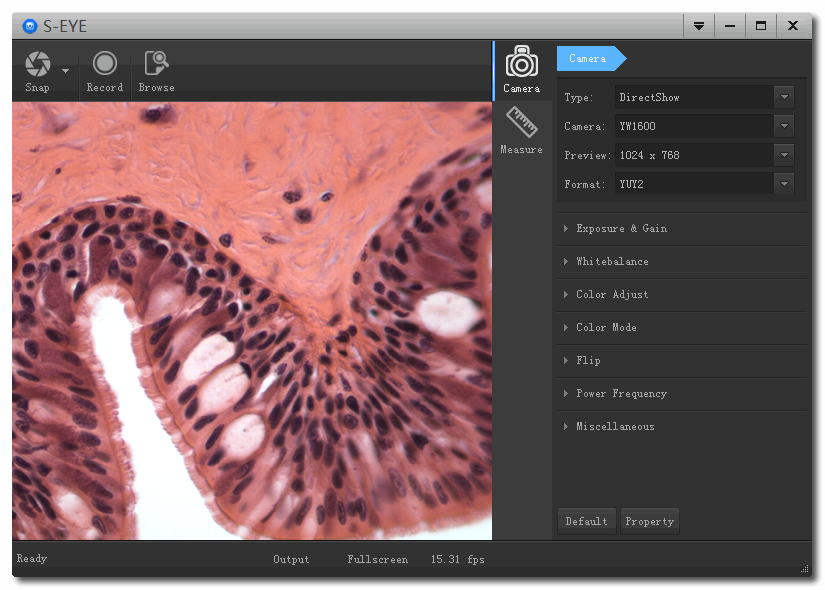 S-EYE V1.2OverviewS-EYE is an application for imaging a dynamic image processing, has the following characteristics:Support a variety of cameras, can switch at any time to use.Using GPU rendering for image previewing, support for live image display of high-resolution and high frame rates.Support dynamic image measurement function.The software interface is easy to operate.User Interface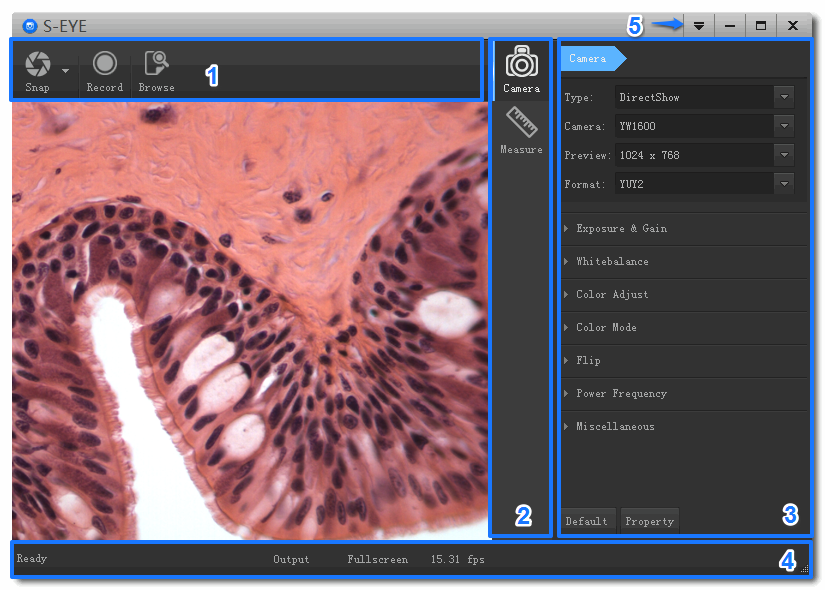 Toolbar：Take pictures/Recording video/Browse files.Sidebar tab：Switching the rightmost control panels currently provides camera control and measurement functions.Control panel：Specific camera control and measurement operations.Status bar：Display camera information, Change user interface view, and Toggle measure result panel.Main menu：Open setting dialog, show software information, etc.Capture ImagesYou can capture pictures and videos：Take a picture: Click “Snap” button to take a picture. Click the right arrow beside the “Snap” button to set picture file format and resolution.Recording：Click “Record” button to start video recording, Click again to stop recording. When recording, there will be an animation indicator over the image.Browse：Click “Browse” button to open the folder where pictures and video stored.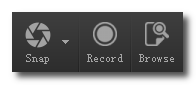 Camera Control*If the selected camera does not support some features, the corresponding interface controls will not be operated.MeasurementTroubleshootingScreen shotDescription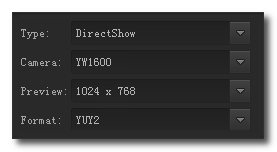 Device Control: Select a camera currently connected.Set preview size and image format.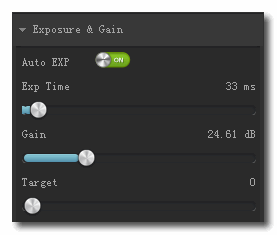 Exposure and Gain:Toggle automatic and manual exposure control.Change exposure time.Change gain value.Change auto exposure target brightness.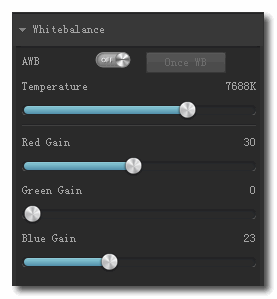 White balance:Toggle automatic or manual white balance.One push white balance.Change color temperature.Change red/gain/blue gain value.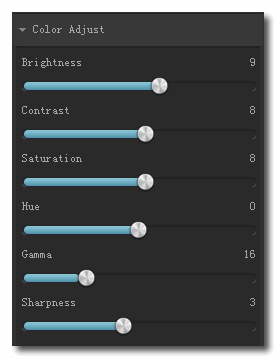 Normal camera parameter adjustment.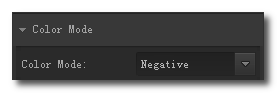 Color mode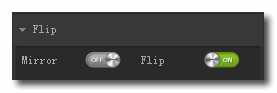 Flip image vertically and horizontally.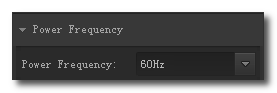 Power frequency:To avoid image flicker, you may need change this parameter.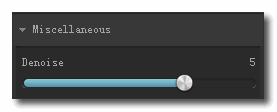 Decrease the noise from the image.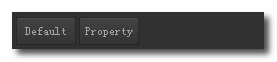 Reset camera parameters.Open camera property dialog if it existed.ICONFUNCTIONDescription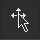 MoveMove or adjust the measurement tool.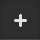 PointDraw a marker over the image.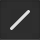 LineMeasure length of a line.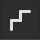 Break lineMeasure length of break line, right click to finish drawing.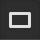 RectangleMeasure perimeter and acreage of a rectangle.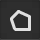 PolygonMeasure perimeter and acreage of a polygon.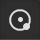 CircleMeasure a circle, the circle is determined by center point and radius.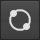 Two Points CircleMeasure a circle, the circle is determined by two points.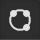 Three Points CircleMeasure a circle, the circle is determined by three points.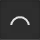 ArcMeasure length of arc.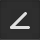 AngleMeasure angle.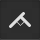 PerpendicularMeasure the distance from a point to a line.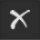 DeleteDelete one measurement tool.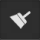 Delete allDelete all measurement tools.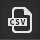 ExportExport measurement result to file.ProblemSolutionSome parts of the preview image are blank, some parts are normal.Possibly the graphics drivers may not be installed, please install the latest graphics drivers.